                                                                                                                                     Anexa nr. 1                                                                                                                                                                                                                 la decizia Consiliului municipal Chișinău		nr. ______din_______________2020REGULAMENTUL 
privind organizarea şi funcţionarea Centrului Social Regional „Renașterea” 
Capitolul I
Dispoziţii generaleRegulamentul privind organizarea şi funcţionarea Centrului Social Regional „Renașterea” (în continuare – Regulament) reglementează modul de organizare şi funcţionare, scopul, obiectivele şi finanţarea acestuia.Centrul Social Regional „Renașterea” (în continuare – Centrul) reprezintă o instituţie bugetară de profil social pe lângă Direcția Municipală pentru Protecția Drepturilor Copilului, care prestează servicii integrate de asistenţă specializată persoanelor care trăiesc cu HIV şi familiilor acestora la nivel regional.Centrul are acoperire pe regiunea Centru a Republicii Moldova, ce include şi deserveşte persoanele infectate cu HIV, maladiei SIDA şi familiile acestora din următoarele unităţi orașele, (raioanele): mun. Chișinău, Șoldănești, Rezina, Telenești, Ungheni, Călărași, Orhei, Strășeni, Nisporeni, Criuleni, Ialoveni, Anenii Noi, Hâncești, Căușeni, Ștefan Vodă și Dubăsari (parțial). Centrul este constituit în baza deciziei Consiliului municipal Chișinău nr.1/10 din 25.01.2012 „Cu privire la susținerea Acordului de colaborare dintre Ministerul Muncii, Protecției Sociale și Familiei, Primăria mun. Chișinău și Centrul de Analize Politice în Sănătate”, cu susţinerea financiară a Fondului Global de combatere a infecției HIV, maladiei SIDA, Tuberculozei şi Malariei Runda a 8-a în programul „Reducerea impactului infecţiei HIV în Republica Moldova. Denumirea completă a Centrului este Centrul Social Regional „Renașterea”, denumirea prescurtată este CSR „Renașterea”. Centrul este amplasat în municipiul Chișinău, str. Melestiu, 20 lit. M.Centrul se conduce în activitatea sa de prezentul Regulament, standardele minime de calitate, deciziile Consiliului municipal Chișinău şi ordinele șefului Direcția municipale pentru protecția drepturilor copilului.Centrul se supune acreditării în conformitate cu prevederile Legii nr.129 din 8 iunie 2012 privind acreditarea prestatorilor de servicii sociale. În sensul prezentului Regulament, noţiunile utilizate semnifică următoarele:beneficiar – persoană infectată cu HIV, maladia SIDA, copiii acesteia şi membrii familiei extinse a acesteia care sunt referiţi şi asistaţi în cadrul Centrului, cetăţeni ai Republicii Moldova, precum şi cetăţeni ai altor state/străini în conformitate cu prevederile Legii nr.274 din 27 decembrie 2011 privind integrarea străinilor în Republica Moldova;prestator public de servicii sociale – Centrul Social Regional „Renașterea”; echipa multidisciplinară din cadrul Centrului – grup constituit din personalul Centrului şi membrii organizaţiilor necomerciale cu activităţi în domeniul prevenirii infecției HIV, maladiei SIDA şi prestării serviciilor psihosociale, care asistă soluţionarea situaţiilor de dificultate ale beneficiarului în procesul de asistenţă şi reintegrare a acestuia;echipa multidisciplinară teritorială din cadrul Sistemului naţional de referire pentru asistenţa şi protecţia victimelor şi potenţialelor victime ale traficului de fiinţe umane (SNR) – grup creat pe lângă administraţia publică locală de nivelul întâi şi nivelul al doilea (din următoarele unităţi administrativ-teritoriale: mun. Chișinău, Șoldănești, Rezina, Telenești, Ungheni, Călărași, Orhei, Strășeni, Nisporeni, Criuleni, Ialoveni, Anenii Noi, Hâncești, Căușeni, Ștefan Vodă și Dubăsari (parțial), format din specialişti desemnaţi din cadrul organizaţiilor-participante la Sistemul naţional de referire, care colaborează cu echipa Centrului la identificarea, referirea şi reintegrarea beneficiarilor. Echipa multidisciplinară teritorială activează în baza Regulamentului de activitate, aprobat prin Hotărârea Guvernului nr. 228 din 28 martie 2014; manager de caz – asistentul social din cadrul Centrului, responsabil de elaborarea şi implementarea planului individualizat de asistenţă a beneficiarilor, care în activitatea sa se conduce de instrucţiunile metodologice elaborate şi aprobate de către Ministerul Sănătății, Muncii și Protecţiei Sociale;managementul de caz al persoanei infectate cu HIV, maladiei SIDA – metodă de lucru a asistentului social prin care se evaluează nevoile beneficiarului, se stabileşte o relaţie continuă cu persoana şi cu familia acestuia în vederea asigurării aderenţei la tratament, schimbării comportamentului şi reducerii riscurilor de răspândire a infecţiei HIV;integrare socială – acţiuni specifice în vederea restabilirii relaţiilor pierdute şi menţinerii acestor relaţii de către persoana infectată cu HIV, maladiei SIDA cu familia sa biologică sau extinsă şi participarea acesteia la viaţa comunităţii de apartenenţă;acord de colaborare – acord semnat între prestatorul de servicii sociale specializate şi beneficiar, conform prevederilor managementului de caz, prin care se stipulează condiţiile în care se prestează serviciile şi se desfăşoară activităţile, suspendarea şi/sau sistarea acestora, drepturile şi obligaţiile fiecărei părţi.Centrul are statut de persoană juridică, dispune de patrimoniu distinct, cont trezorerial, ştampilă, sigiliu, antet şi simbolică.Inspecţia serviciilor sociale prestate în cadrul Centrului se realizează periodic de către Direcția municipală pentru protecția drepturilor copilului.Capitolul II
Principiile de organizare, scopul şi obiectivelePrestarea serviciilor se realizează în baza următoarelor principii:respectării drepturilor şi a demnităţii umane;abordării individualizate;nondiscriminării;confidenţialităţii;respectării opiniei beneficiarului şi participativităţii;respectării eticii profesionale;accesibilităţii la servicii de calitate;abordării multidisciplinare;asigurării dreptului la informare.Scopul Centrului este de a oferi servicii integrate specializate şi suport social persoanelor infectate cu HIV, maladiei SIDA şi membrilor familiei acestora în situaţii dificile în vederea îmbunătăţirii calităţii vieţii acestora, reabilitării sociale şi (re)integrării lor în societate, referirii la alte servicii conform necesităţilor pentru deservirea persoanelor infectate cu HIV, maladiei SIDA şi familiile acestora din următoarele unităţi administrativ-teritoriale: mun. Chișinău, Șoldănești, Rezina, Telenești, Ungheni, Călărași, Orhei, Strășeni, Nisporeni, Criuleni, Ialoveni, Anenii Noi, Hâncești, Căușeni, Ștefan Vodă, Dubăsari (parțial). Obiectivele Centrului sunt următoarele:susţinerea şi mobilizarea comunităţii în vederea eliminării stigmatizării şi discriminării faţă de persoanele infectate cu HIV, maladiei SIDA şi membrilor familiei acestora aflaţi în situaţii dificile în cadrul sistemului de protecţie socială, prin prestarea serviciilor specializate;menţinerea aderenţei la tratamentul antiretroviral al persoanelor infectate cu HIV, maladiei SIDA, motivarea schimbării comportamentului şi reducerii riscurilor de răspândire a infecţiei HIV;asigurarea socializării beneficiarilor, dezvoltarea relaţiilor cu comunitatea şi accesul la resursele şi serviciile existente în comunitate.Tipurile de servicii prestate gratuit, în regim de zi, în cadrul Centrului sunt următoarele:de informare;de consiliere psihologică;de consiliere juridică;de asistenţă medicală;de recuperare fizică;de (re)integrare în familie şi/sau în comunitate;de agrement pentru copii;de igienă personală (baie, spălarea rufelor).Direcţiile prioritare de acordare a serviciilor:serviciul de zi - asistenţă consultativă psihosocială şi de aderare la tratamentul ARV, servicii consiliere de la egal la egal, asistenţă în perfectarea sau restabilirea actelor, servicii juridice, crearea grupurilor de ajutor reciproc, consiliere psihologică pentru obţinerea unui loc de muncă, cursuri de instruire continuă, traininguri pentru persoane HIV pozitive;serviciul de îngrijire psihosocială la domiciliu - îngrijiri oferite prin planuri individuale de servicii sociale, asistenţă consultativă psihosocială şi de aderare la tratamentul ARV, servicii consiliere de la egal la egal.Centrul organizează prestarea serviciilor prin:programe ocupaţionale;asistenţă beneficiarilor pentru (re)integrarea în familia biologică, extinsă şi în comunitate; consiliere membrilor familiei persoanelor infectate cu HIV, maladia SIDA;informare şi referire către programele de (re)orientare profesională şi sprijinul la angajarea în câmpul muncii;monitorizare  şi evaluare a situaţiei postintegratoare pentru o perioadă de până la un an (reieşind din abordarea individuală acest termen poate fi prelungit);referire către servicii specializate din sistemul de asistenţă socială şi cele de sănătate; facilitare în accesarea serviciilor educaţionale din comunitate: şcoală, grădiniţă, centre de zi.Serviciile Centrului vor fi prestate 5 zile pe săptămână de la 9:00 până la 18:00, capacitatea fiind de 35  persoane zilnic. Centrul acordă asistenţa necesară beneficiarilor în baza parteneriatelor stabilite pentru suplinirea gamei de servicii cu organizaţiile societăţii civile cu activităţi în domeniu, prin încheierea unui acord de colaborare, prevăzut în anexa la prezentul Regulament.Activitatea Centrului este coordonată de Direcția municipală pentru protecția drepturilor copilului din mun. Chișinău şi asistată metodologic de către Ministerul Sănătății, Muncii și Protecţiei Sociale. Datele raportate privind rezultatele activităţii Centrului se validează cu medicii de la Spitalul dermatologie și maladii comunicabile, care supraveghează medical tratamentul antiretroviral în condiţii staționar și de ambulatoriu a persoanelor infectate cu HIV şi bolnavilor de SIDA.Capitolul III 
Organizarea şi funcţionarea Centrului 
Secţiunea 1
Drepturile şi obligaţiile Centrului Centrul are următoarele drepturi:să colaboreze cu experţi şi să stabilească parteneriate cu autorităţile administraţiei publice locale, asociaţii obşteşti, instituţii, organizaţii şi agenţi economici, în scopul realizării atribuţiilor sale, în conformitate cu legislaţia în vigoare;să solicite şi să primească, în condiţiile legii, de la autorităţile publice centrale şi locale, instituţii şi organizaţii, documente şi materiale necesare pentru exercitarea atribuţiilor sale;să aplice la proiectele oferite de donatori şi să beneficieze de mijloace financiare în scopul realizării competenţelor sale, în conformitate cu legislaţia în vigoare;să participe la instruirea continuă a specialiştilor şi voluntarilor în domeniile prioritare de activitate;să elaboreze şi să distribuie materiale informaţionale şi promoţionale despre serviciile prestate; să participe ori să organizeze campanii informaţionale.Centrul are următoarele obligaţii:să presteze servicii în conformitate cu standardele minime de calitate;să asigure asistenţă şi suport beneficiarilor, membrilor familiei acestora şi altor persoane implicate în procesul de integrare şi reabilitare;să asigure suport informaţional persoanelor implicate în îngrijirea şi incluziunea socială a beneficiarilor privind specificul activităţilor desfăşurate, reieşind din starea de sănătate a beneficiarului;să asigure un sistem de primire, înregistrare şi soluţionare a plângerilor cu privire la serviciile oferite în cadrul Centrului, în conformitate cu legislaţia în vigoare;să colaboreze cu instituţiile medicale, organizaţiile necomerciale, autorităţile administraţiei publice locale şi alţi prestatori de servicii pentru incluziunea socială a beneficiarilor şi accesul lor la alte servicii din aria teritorială;să asigure informarea societăţii cu privire la activitatea Centrului;să asigure nedivulgarea datelor cu caracter personal/medical despre beneficiarii asistaţi pe care le obţin în perioada de prestare a serviciilor;să asigure prelucrarea datelor cu caracter personal în conformitate cu Legea nr.133 din 8 iulie 2011 privind protecţia datelor cu caracter personal. Secţiunea a 2-a
Drepturile şi obligaţiile beneficiarului admis în Centru Promovarea şi respectarea drepturilor beneficiarilor Centrului revine personalului acestei instituţii.Beneficiarul are următoarele drepturi:să fie informat despre drepturile şi obligaţiile de care dispune în perioada beneficierii serviciilor prestate, familiarizat cu spectrul serviciilor prestate în cadrul Centrului şi consultat cu privire la toate deciziile care se referă la persoana sa;să-şi exprime consimţământul, prin acord de colaborare, asupra serviciilor asigurate de către prestator;să depună plângeri, potrivit legislaţiei asupra calităţii serviciilor prestate, atitudinii şi tratamentului aplicat de personalul Centrului;să fie asistat şi sprijinit de personalul Centrului în (re)integrarea lui socială şi familială, în conformitate cu particularităţile de vârstă şi individuale;să solicite utilizarea datelor cu caracter personal şi păstrarea acestora în conformitate cu Legea nr.133 din 8 iulie 2011 privind protecţia datelor cu caracter personal;să solicite suspendarea sau sistarea prestării serviciilor.Beneficiarul Centrului are următoarele obligaţii:să comunice prestatorului de serviciu sau managerului de caz, în termen de 5 zile lucrătoare, despre orice eveniment de natură să conducă la modificarea, suspendarea sau încetarea dreptului de a accesa serviciile Centrului;să se prezinte şi să participe activ la şedinţele pentru întocmirea şi revizuirea planului individualizat de asistenţă;să respecte termenele acordului de colaborare semnat cu managerul de caz;să respecte Regulamentul intern al Centrului.Secţiunea a 3-a
Admiterea beneficiarului în CentruProcedura de admitere se va realiza în conformitate cu standardul 10 (aprobat în anexa nr. 2 la Hotărârea Guvernului nr. 1010 din 26.08.2016) privind admiterea beneficiarului în Centru. Pentru accesarea serviciilor beneficiarul trebuie să întrunească cel puţin unul din următoarele criterii:să fie persoană infectată HIV/SIDA;să fie membru al familiei unde una/sau mai multe persoane sunt infectate HIV/SIDA.La admiterea în Centru se iau în considerare, pentru a nu pune în pericol integritatea celorlalţi beneficiari, următoarele contraindicaţii: prezenţa maladiilor transmisibile cu risc epidemic sporit, dereglări de comportament care prezintă pericol deosebit pentru societate.Pentru persoanele infectate HIV cu coinfecţia TB (forma pasivă) admiterea se va realiza în baza concluziilor medicilor infecţionist şi a ftiziopneumologului.În vederea încadrării solicitanţilor în serviciile prestate în cadrul Centrului şi îmbunătăţirii aderenţei la tratamentul antiretroviral specific infecţiei HIV, lucrătorul medical din cadrul Centrului va colabora cu medicii de la Spitalul dermatologie și maladii comunicabile, cu medicii infecţionişti din cabinetele teritoriale pentru supravegherea medicală şi tratamentul antiretroviral în condiţii de ambulatoriu persoanelor infectate cu HIV şi bolnavilor cu SIDA. Secţiunea a 4-a
Monitorizarea şi evaluarea serviciilor prestateDirectorul Centrului monitorizează serviciile prestate beneficiarului, implementarea planurilor individualizate de asistenţă prin organizarea şedinţelor ordinare de lucru cu personalul acestuia, cu invitarea, după caz, a reprezentantului Serviciului de asistenţă comunitară din raza teritorială a domiciliului beneficiarului.Beneficiarul este vizitat la domiciliu de asistentul social comunitar numai prin acordul său exprimat, cu specificarea acestui aspect în planul individualizat de asistenţă. Managerul de caz întreprinde acţiuni suplimentare de monitorizare, inclusiv în cazuri de urgenţă sau de suspiciuni privind abaterile sau abuzurile din partea prestatorilor de servicii sociale faţă de beneficiari.Asistentul social comunitar care efectuează vizite la domiciliul beneficiarului informează în scris, la solicitarea directorului Centrului, despre procesul de integrare a beneficiarului.Directorul Centrului prezintă Direcției municipale pentru protecția drepturilor copilului din mun. Chișinău raportul trimestrial şi anual de activitate al Centrului, în termenele stabilite de cadrul normativ sectorial.Secţiunea a 5-a
Suspendarea şi sistarea prestării serviciilor
beneficiaruluiÎn cazul în care a fost sesizat faptul că prestarea de servicii beneficiarului nu are impactul scontat în raport cu obiectivele stabilite, echipa multidisciplinară din cadrul Centrului revizuieşte oportunitatea continuării prestării acestor servicii.Personalul Centrului examinează orice informaţie relevantă şi prezintă argumentări directorului Centrului cu privire la suspendarea sau sistarea prestării de servicii beneficiarului.Suspendarea sau sistarea prestării de servicii beneficiarului în cadrul Centrului se face cu respectarea standardelor minime de calitate aprobate prin Hotărârea Guvernului nr. 1010 din 26.08.2016 şi prevederilor acordului de colaborare semnat de către beneficiar (conform anexei la prezentul Regulament).Secţiunea a 6-a
Managementul şi personalul Centrului Specialiştii Centrului au obligaţia de a respecta principiile etice în procesul de prestare a serviciilor, dând dovadă de o atitudine corectă în relaţiile cu beneficiarul şi persoanele implicate în procesul de incluziune a acestuia, precum şi de a exercita cu operativitate şi eficienţă atribuţiile stabilite prin fişa de post.Personalul Centrului este format din specialişti în diferite domenii, care corespund necesităţilor de funcţionare ale Centrului, conform legislaţiei.Specialiştii Centrului urmează să dispună de pregătirea respectivă în oferirea serviciilor, să cunoască particularităţile persoanelor infectate HIV/SIDA, să posede abilităţi de comunicare şi consiliere a persoanelor respective şi a membrilor familiei acestora. Personalul Centrului este angajat în conformitate cu legislaţia muncii, în baza contractului individual de muncă sau contractului de prestări servicii, după caz. Personalul Centrului efectuează examenul medical, conform standardelor Ministerului Sănătății, Muncii și Protecției Sociale. Personalul Centrului semnează declaraţia de confidenţialitate privind nedivulgarea datelor cu caracter personal/medical despre beneficiarii asistaţi pe care le obţin în timpul exercitării atribuţiilor de serviciu.Personalul Centrului îşi desfăşoară activitatea cu buna-credinţă, exercitându-şi atribuţiile potrivit fişelor de post, în conformitate cu orarul de lucru stabilit şi cu programele individuale de integrare a beneficiarilor.Structura şi statul de personal coordonate cu Ministerul Sănătății, Muncii și Protecției Sociale corespund cu scopul şi obiectivele Centrului, conform prevederilor Hotărârii Guvernului  nr. 1010 din 26.08.2016 pentru aprobarea Regulamentului-cadru privind organizarea şi funcţionarea Centrului social regional pentru asistenţa persoanelor infectate HIV/SIDA și a membrilor familiilor acestora și a standardelor minime de calitate  şi este compus din: personal de conducere (directorul – 1 unitate), personal de specialitate (contabil șef – 1 unitate, medic infecţionist – 0,5 unitate, psiholog – 1unitate, pedagog social – 1 unitate, asistent social – 2 unităţi, jurist consult – 0,5 unitate, kinetoterapeut – 1unitate), personal auxiliar şi de deservire (administrator – 1 unitate, îngrijitor încăperi de producţie şi de serviciu – 1unitate, conducător auto – 1 unitate, alt personal cooptat în caz de necesitate (inclusiv măturător – 1 unitate, operator la protecţia antigaz automată – 1 unitate, recepţionist – 1 unitate).Schema de încadrare a personalului Centrului se aprobă, anual, de către șeful Direcției municipale pentru protecția drepturilor copilului.Salarizarea personalului se efectuează conform legislaţiei în vigoare.Directorul Centrului este numit în funcție pe o perioadă determinată de cel puțin 5 ani şi eliberat din funcţie, conform legislaţiei muncii, prin ordinul șefului Direcţiei municipale pentru protecția drepturilor copilului.Directorul Centrului este selectat în bază de concurs conform legislaţiei muncii. Comisia de concurs este alcătuită din reprezentanţii: Consiliului municipal Chișinău, Primăriei municipiului Chișinău, Ministerului Sănătății, Muncii și Protecţiei Sociale, Direcţiei municipale pentru protecția drepturilor copilului, Asociațiilor Obștești din domeniu.Directorul Centrului este persoană cu studii superioare în unul din următoarele domenii: pedagogie, psihologie, psihopedagogie, asistenţă socială, medicină, drept, economie, cu cel puțin 2 ani de vechime în muncă în domeniu. Directorul Centrului este responsabil de:asigurarea funcţionării eficiente a Centrului, conform standardelor minime de calitate;gestionarea resurselor financiare şi materiale ale instituţiei, conform normelor metodologice aprobate pentru sectorul bugetar;asigurarea întocmirii şi prezentării rapoartelor financiare;angajarea şi concedierea personalului angajat, conform legislaţiei în vigoare; asigurarea raportării asupra activităţii desfăşurate structurilor competente;organizarea şi evaluarea activităţii personalului angajat, conform fişelor de post;asigurarea confidenţialităţii registrelor şi a dosarelor beneficiarilor;reprezentarea Centrului în relaţiile cu alte instituţii publice sau private.Directorul Centrului emite ordine, instrucţiuni, dispoziţii, încheie contracte şi semnează alte acte juridice. Centrul promovează şi facilitează participarea cetăţenilor Republicii Moldova, a cetăţenilor altor state/străini în conformitate cu prevederile Legii nr.274 din 27 decembrie 2011 privind integrarea străinilor în Republica Moldova, în spiritul solidarităţii civice la activitatea de voluntariat.Voluntariatul se desfăşoară pe baza unui contract încheiat în formă scrisă între voluntar şi Centru, în condiţii de libertate contractuală a părţilor şi cu respectarea dispoziţiilor legislaţiei.Capitolul IV
Finanţarea şi patrimoniul Centrului 
Secţiunea 1
Finanţarea CentruluiCentrul este finanţat prin transferuri cu destinație specială de la bugetul de stat către bugetul municipal Chișinău, precum și din alte surse (donații, sponsorizări etc.).Centrul îşi desfăşoară activitatea economico-financiară în conformitate cu metodologia privind elaborarea, aprobarea şi executarea bugetului. Secţiunea a 2-a
Patrimoniul CentruluiCentrul dispune de patrimoniul necesar activităţii sale cu drept de proprietate şi/sau folosinţă, în funcţie de modul de dobândire a dreptului respectiv.Patrimoniul Centrului se constituie din:patrimoniul iniţial transmis Centrului de către Consiliul municipal Chișinău în administrare;patrimoniul procurat de către Centrul pentru Politici şi Analize în Sănătate din cadrul Grantului Fondului Global de luptă împotriva a HIV/SIDA, Tuberculozei şi Malariei, Runda a VIII-a, şi transmis în proprietate donaţii (granturi), alte contribuţii benevole ale persoanelor fizice şi juridice;patrimoniul achiziţionat de Centru din contul mijloacelor proprii în perioada activităţii sale, care îi aparţine cu drept de proprietate, precum şi din veniturile obţinute în urma utilizării sau înstrăinării patrimoniului respectiv;alte valori active şi pasive neinterzise de legislaţie.Patrimoniul Centrului se foloseşte exclusiv pentru realizarea scopului şi obiectivelor sale statutare.Gestionarea patrimoniului se realizează, în funcţie de valoarea acestuia, în modul stabilit de documentele de constituire a Centrului.Capitolul V
Dispoziţii finaleActivitatea Centrului încetează în corespundere cu prevederile legislaţiei în vigoare, în baza deciziei Consiliului municipal Chișinău care l-a fondat. Litigiile apărute în procesul prestării serviciilor care nu pot fi soluţionate pe cale amiabilă dintre părţi – prestatorul de servicii şi beneficiar, ori Centru şi organizaţiile societăţii civile cu activităţi în domeniu, cu care s-au încheiat acorduri de colaborare – sunt transmise spre soluţionare instanţelor de judecată, în condiţiile legii.Controlul şi evaluarea activităţii economico-financiare a Centrului se efectuează de către organele de resort, în conformitate cu legislaţia.     SECRETAR INTERIMAR AL CONSILIULUI	                                                              Adrian TALMACI  Anexăla Regulamentul privind organizarea şi funcţionarea                                                     Centrului Social Regional „Renașterea” Acord de colaborare Centrul Social Regional „Renașterea”, situat în mun. Chișinău, str. Melestiu, 20 lit. M. care activează conform Regulamentului  ca instituţie bugetară, reprezentat de___________________________, în calitate de ______________________________, numit în continuare Centru, pe de o parte, şi ____________________________pe de altă parte, numit în continuare Beneficiar,_____________________________________domiciliat________________________________________________tel.________________, titular al ____________________________nr.__________, eliberat de oficiul___________, la data _______________, au încheiat prezentul Acord de colaborare:I. Obiective:________________________________________________________________________________________________________________________________________________________________________________________________________________________________________________________________________________________________________________________________________________________________________________________________________________________________________________________________________________________________________________________________________II. Obligaţiile părţilor:Centrul: ___________________________________________________________________________________________________________________________________________________________________________________________________________________________________________________________________________________________________________________________________________________________________________________________________________________________________________________________________Beneficiarul:______________________________________________________________________________________________________________________________________________________________________________________________________________________________________________________________________________________________________________________________________________________________________________________________________________________________________________________________________________________________________________________________________III. Durata  acordului:_______________________________________IV.  Rezilierea acorduluiPrezentul acord poate fi reziliat în caz de:a) nerespectare neîntemeiată de către Beneficiar a obligaţiilor asumate;b) schimbare a tipului de activitate a Centrului.V. Suspendarea şi sistarea acordului 1. Suspendarea serviciilor prestate se realizează în următoarele cazuri:a)	 pe perioada îmbolnăvirii Beneficiarului, în condiţii de tratament spitalicesc, dacă perioada respectivă depăşeşte o lună de zile;b)	 accesarea unui loc de muncă temporar într-o altă localitate pe o perioada ce depăşeşte o lună de zile.2. Centrul aplică procedura de sistare a serviciilor prestate Beneficiarului în cazurile: a)	expirării duratei pentru care a fost încheiat acordul de colaborare;b)	consensului părţilor privind încetarea acordului de colaborare;c)	atingerii scopului acordului de colaborare;d)	decesului beneficiarului;e)	rezilierii acordului de colaborare încheiat;f)	încălcării repetate de către Beneficiar a Regulamentului de ordine internă, aducerii unor prejudicii altor beneficiari, personalului sau bunurilor Centrului. VI. Data întocmirii  acordului:_________________________________Semnăturile părţilor:Centrul                          ____________________Beneficiarul                  _____________________                                                                                                                                Anexa nr.2la  decizia Consiliului municipal Chișinău       nr._____ din___________________2019Statul de personal al Centrului Social Regional „Renașterea” 
SECRETAR INTERIMAR AL CONSILIULUIAdrian TALMACIAnexa nr.3 la  decizia Consiliului municipal Chișinăunr.______ din__________________2019Structura Centrului Social Regional „Renașterea” 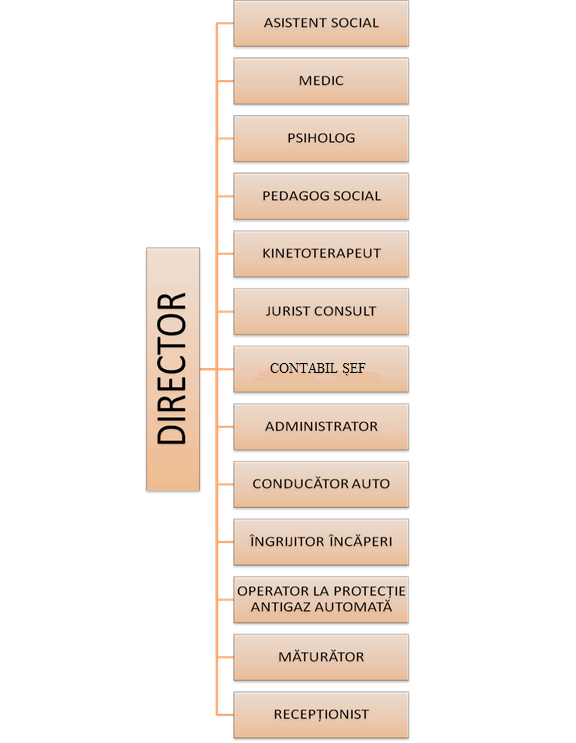 SECRETAR INTERIMAR AL CONSILIULUI Adrian TALMACINr. crt.Denumirea funcţieiNumărul de unităţiPERSONAL DE CONDUCEREPERSONAL DE CONDUCERE1Director12Contabil șef 1PERSONAL DE SPECIALITATEPERSONAL DE SPECIALITATE3Asistent social24Medic - specialist (medic-infecţionist)0,55Psiholog16Pedagog social17Kinetoterapeut18Jurisconsult0,5PERSONAL AUXILIAR ȘI DE DESERVIREPERSONAL AUXILIAR ȘI DE DESERVIRE9 Administrator 110Conducător auto (şofer)111Îngrijitor încăperi de producţie şi de serviciu112Operator la protecția antigaz automată 113Măturător114Recepţionist1TOTAL14